S23 Fig: DEPT-135 spectrum of 5-(3-Hydroxybenzylidene)-3-m-tolyl thiazolidine-2, 4- dione (7d)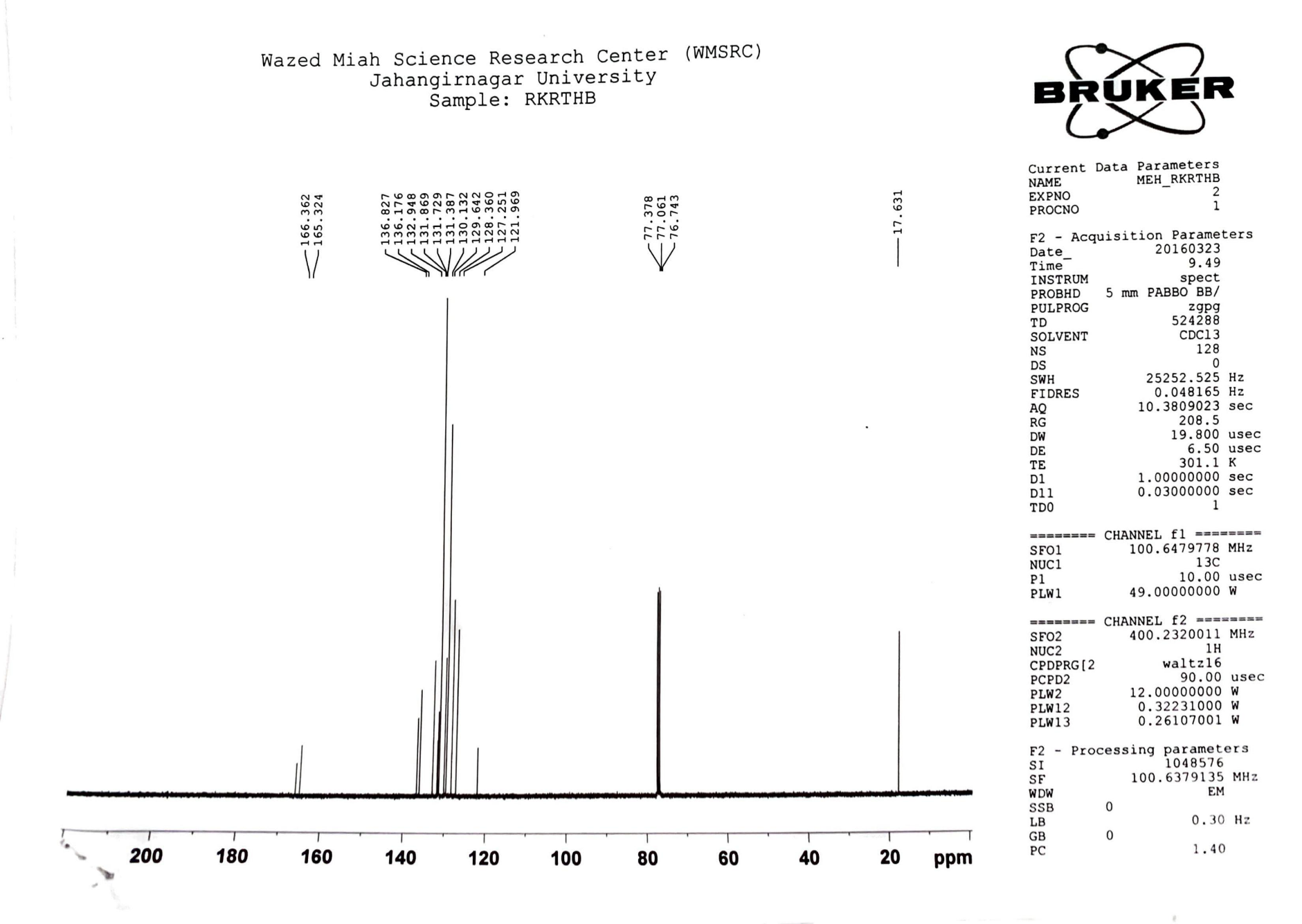 